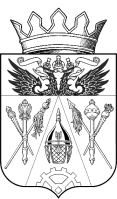 АДМИНИСТРАЦИЯ ИСТОМИНСКОГО СЕЛЬСКОГО ПОСЕЛЕНИЯАКСАЙСКОГО РАЙОНА РОСТОВСКОЙ ОБЛАСТИПОСТАНОВЛЕНИЕ     28. 02. 2019 г. 		                     х. Островского			        № 51 Об утратившем силу постановлении  от 11.10.2016 года №412«О прогнозе социально – экономического развития Истоминского сельского  поселения на 2017-2019 годы»                 В соответствии с постановлением Администрации Истоминского сельского поселения от 05.02.2016 № 49 «Об утверждении порядка разработки, корректировки, осуществления мониторинга и контроля реализации прогнозов социально-экономического развития Истоминского сельского поселения на среднесрочный и долгосрочный периоды», ПОСТАНОВЛЯЮ: 1. Признать утратившим силу постановление от 11.10.2016 года №412 «О прогнозе социально – экономического развития Истоминского сельского поселения на 2017-2019 годы»2. Постановление разместить на официальном сайте Администрации Истоминского сельского поселения в информационно-телекоммуникационной сети «Интернет». 3. Контроль за исполнением постановления возложить на заместителя главы Администрации Истоминского сельского поселения Кудовба Д.А.И. о. главы Администрации Истоминского сельского поселения                                                 Д.А.Кудовба Постановление вносит сектор  экономики и финансов Администрации Истоминского  сельского поселения Шкуро Е.В.